Appendix to Behaviour Policy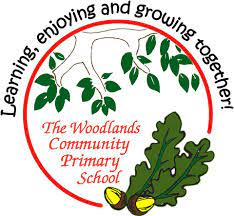 Covid 19Spring Term 2021Following schools partial closure in January 2021, the following will need to be adhered to regarding Government guidance. Following the Government Guidance on the measures schools must take in order to re-open, parents and carers must be aware that changes to routines including start times, end times, recreational and lunchtimes must be made in order to open the school safely. The school has prepared a risk assessment which details the measures to be taken for children and staff whilst in the school environment which can be found on the school website. Where possible, minimal physical contact between members of staff and children at school must be adhered to, to ensure all can be kept safe. As always, it is therefore imperative that children arrive at school ready to learn and are able to follow the school’s expectations, behaviour policy and the risk assessment. These documents can be found on the school’s website. It is important to state that all staff in school have the right to enforce this policy and that all instructions given must be followed by all children attending the setting.  Should there be an occasion where a child does not follow the school rules or expectations, this child will then be putting members of staff and other children within the school at risk. Should this be the case, parents/carers will be contacted immediately to collect their child. It is the responsibility of parents / carers leaving their child at school to ensure they will be available and able to collect their child should this need occur.  The school uses a range of strategies to support pupils in deescalating situations where a child displays extreme behaviours, which ultimately put themselves or others at risk of harm. Where this is the case, staff in school will contact parents and explain that their child is not safe to be in school and therefore cannot remain in the school building. These instances will be taken extremely seriously and this could result in your child no longer being able to access the provision in school in the current climate. This will then follow the staged approach to dealing with negative behaviour incidents in the school behaviour policy.  We understand that some children are vulnerable, this includes those with EHCPs (Education Health Care Plans). For these children a bespoke risk assessment will be completed. If any actions on the risk assessment are not adhered to a parent/carer will be contacted to collect their child.  Any parent or carer wishing for their child to attend school during school partial closure following an incident from the above will require a meeting with a member of SLT. This is for the safety of the child, others and members of staff.  It is an expectation that whilst your child is in school, that they adhere to the school’s regulations in relation to hygiene: they must follow instructions for handwashing, sanitising and use of equipment. Expectations about sneezing, coughing and tissue disposal will be shared regularly with pupils; it is an expectation this is reiterated at home by parents/carers in the best interests of all parties.  Any serious breaches of hygiene and sanitisation – including spitting, coughing at others, wiping fluids on others – will be taken incredibly seriously and as such, parents and carers will be called to collect their children immediately. This will be dealt with extremely seriously and consequences will be put in place in line with the school behaviour policy.  Children must follow guidance and instructions on how they are able to socialise in school with their peers and staff during this time; we appreciate that for younger children, further support will be needed with this, however the expectation is that children follow instructions for the safety of themselves, their peers and staff in school. During recreational time, outdoor learning and indoor learning, the same rules and expectations apply.  When moving around the school, children will – once again – be expected to follow adult’s instructions, which will include one-way systems, out of bounds areas, remaining in phase bubbles and queueing at a safe distance. Children will be reminded of these routines regularly, however should children choose not to abide by these instructions, this will constitute as a breach of the behaviour policy and parents / carers will be called to collect their child.  This will then follow the staged approach to dealing with negative behaviour incidents in the school behaviour policy.Remote LearningAs you will be aware, any online engagement carries a number of risks and we wish to mitigate them. But, by having clear guidance for all parties about the use of Zoom and the consequences for misuse this should be a straight forward and beneficial addition to our current home learning package. There is no obligation to join the meetings that are scheduled.  Join as many or as few as you chose.Guidance for pupil usePlease enter the waiting room a few minutes before the lesson starts. You must enter the room with the video on. You must use the correct version of your name.Just like when you are at school, you are personally responsible for your online behaviour and any misconduct or rule breaking will be reported. Staff and children must wear suitable clothing, as should anyone else in the household. Any computers used should be in appropriate areas, for example, not in bedrooms; and where possible be against a neutral background. Language must be professional and appropriate, including any family members in the background. Videos may be muted for both pupils and staff if other children in the household become unsettled or cause a disruption. The same rules of conduct and behaviour will apply as apply in the classroom and our Behaviour Policy can be found on the website as a point of reference. Parents and children do not have permission to record, screen grab or photograph the lesson. Any safeguarding issues or concerns about behaviour will be reported to the designated safeguarding leads immediately.More information can be found in our Behaviour Policy on the school website;www.woodlands.staffs.sch.ukIf you have any questions please contact the headteacher or the school office.Mr J Baker headteacher@woodlands.staffs.sch.ukSchool Office office@woodlands.staffs.sch.uk 01827 896666